Name:___________________RESEARCH PROJECT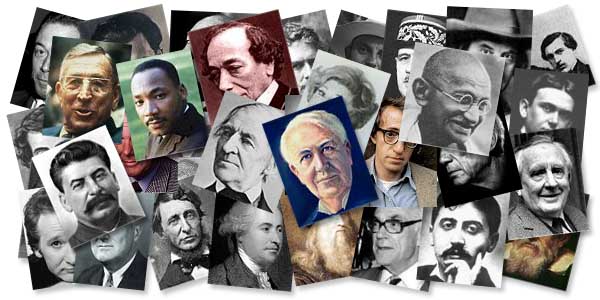 STEP 1:  RESEARCH & WRITE REPORTPerson Chosen:______________  Notes Page Due:___________ Final Report Due:___________Working alone choose an important historical figure from the list provided. You will do research on your subject and write a report that answers the questions on the Research Notes Page.  This part of the project has many steps:  choosing a person, researching, taking notes, writing a rough draft, proofreading and writing a final draft.  STEP 2:  PRESENTATION!  Presentations will be on Friday, May 15th.Now, you will be dressing up as the person you studied!  On the day of the presentation, you will be in character as your subject and must be prepared to answer questions as if you really are that person!  You do not need to buy a special costume.  Please borrow or make a costume from items you have at home.  You will need to present your information, either in our zoom meetings (of if we are back in school in the front of the class).  Research NotesWhat is the full name of the person you studied?___________________________________________________________________When and where were they born?___________________________________________________________________What was their childhood like?_______________________________________________________________________________________________________________________________________________________________________________________________________________________________________________________________________________________________________________________________________________What are the important events and accomplishments of their adult years? ______________________________________________________________________________________________________________________________________________________________________________________________________________________________________________________________________________________________________________________________________________________________________________________________________________________________________________________________________________________________________________________________________________________________________________________________________________________________________________________________________________________________Is he/she still alive?  If not, how did they die?  IF alive, what are they doing now? ______________________________________________________________________________________________________________________________________If this person gave you one piece of advice, what do you think it would be?_________________________________________________________________________________________________________________________________________________________________________________________________________Additional information that is important about your subject:_____________________________________________________________________________________________________________________________________________________________________________________________________________________________________________________________________________________________________________________________________________________________________________________________________________________________________________________________________________________________________________________________________________________________________________________________________________________________________________________________________________________________________________________________________________________________________________________________________________________________________________________________________________________________________________________________________________________________________________________________________________________________________________Essay Outline1st Paragraph: Early Life Introduce famous person.Where were they born? Where did they live?Provide information about the parents. 2nd Paragraph:  Childhood Where did they live as a child?What type of childhood did they have?What school(s) did they attend?3rd Paragraph:  Adulthood Did they attend college?  Further education?First Job?Did they marry?  If so, who?Did they have children?  If so, who?Where did they live?4th Paragraph:  Becoming Famous What are they famous for?  (Politics, music, film, etc)How did they first become interested in this area?What are some important accomplishments? What qualities did they have to help them achieve these important accomplishments? Have they received any awards or achievements?Any other details: exciting/difficult times, important events, interesting places they have traveled, etc5th Paragraph:  Life Today – Or- Later Life (If person is no longer living) Where is this person living now or where were they living at the end of their lives?How old are they or how old were they when they died?If still ALIVE:  What is their life now?Are they still active in the area they are famous?Have they had important events recently or coming up?If NO LONGER LIVING:When and where did they die?Where are they buried?How are they remembered today?If this person could give you some advice, what would it be?Name:________________________			Person Chosen:_______________________ GRADING RUBRICREPORT:  CONTENT____/5		Name of the person studied ____/5		When and where were they born?____/10	What was their childhood like?____/10	Important events and accomplishments of their adult years____/10	What qualities did this person have that helped them achieve success?____/5		Is the person living or dead?	____/5		If this person could give you one piece of advice, what would it be?____/10	Report contains at least 5 paragraphsREPORT:  GRAMMAR/MECHANICS____/25	Overall, student uses correct spelling, grammar, and punctuation.REPORT;  PRESENTATION____/5		Student maintains eye contact with audience.____/5		Student’s voice I audible throughout presentation.____/5		Student appears confident throughout presentation.REPORT TOTAL:__________/100 =VISUAL DISPLAY: _____/2	Name of person in large writing_____/5	Five basic facts:  Birth/death, where they lived, family, etc._____/5	A five sentence paragraph about why they are famous_____/3 	3-5 Pictures (either printed or hand drawn)_____/5 	Must be nicely designed and no spelling/punctuation/capitalization errorsVisual Total:  ______________/20 =  Examples: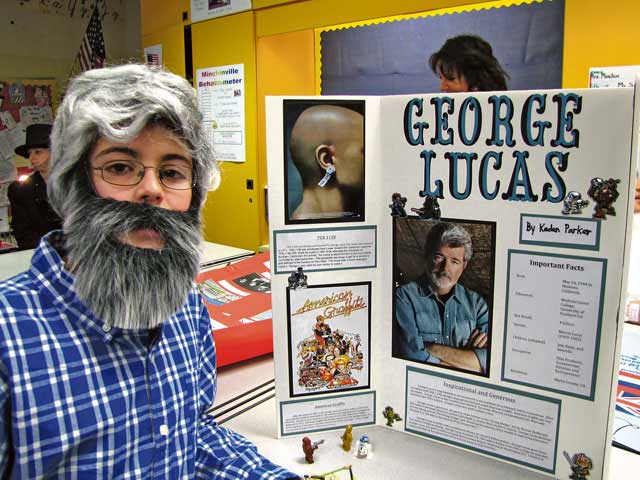 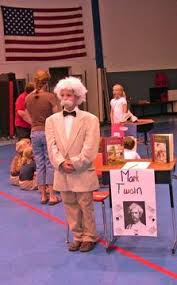 List (Circle your top 3)Influential Americans/Historical Figures
Abraham LincolnGeorge WashingtonFranklin Delano RooseveltAlexander HamiltonJohn MarshallMartin Luther King Jr.Thomas EdisonWoodrow Wilson John D. RockefellerUlysses S. GrantHenry FordTheodore RooseveltMark TwainAndrew Jackson Andrew CarnegieWright BrothersThurgood MarshallBooker T. WashingtonWilliam Randolph Hearst John F. KennedyHumanitarians/Educators
Rachel CarsonFrederick Law OlmstedHorace MannSamuel GompersJane AddamsRosa ParksHelen KellerEleanor RooseveltScientists/Inventors
James D. WatsonEnrico FermiSir Francis BaconLouis PasteurSir Isaac NewtonEli WhitneyThomas EdisonHenry FordEdwin HubbleJonas SalkMarie CurieSportsJesse OwensPeleCarl LewisHank AaronWillie MaysJoe DiMaggioJackie Robinson
ReligionJonathan EdwardsLyman BeecherSaint AugustineBilly GrahamWorld LeadersNelson MandelaGandhiMother TeresaAlexander the GreatCharlemagneNapoleon BonaparteWinston ChurchillCharacter Development Worksheet 1 - Researching Your CharacterName of Character/Person:_______________________________________________________________Date and place of birth: ______________________________________________________________________Date of Death: _____________________________________________________________________________Early LifeParents and their occupations:____________________________________________________________________________________________________________________________________________________________Siblings and ages: ____________________________________________________________________________________________________________________________________________________________Significant events in early life: ____________________________________________________________________________________________________________________________________________________________EducationHow and where were you educated? __________________________________________________________________________________________________________________________________________________________________________________________________________________________________________Current LifeWhere do you live and what kind of home do you have? How long have you lived there? _______________________________________________________________________________________________________________________________________________________________________________________________________Are you married? Where, when, and what is your spouse’s name and occupation?_____________________________________________________________________________________________________________________________________________________________________________________________________________